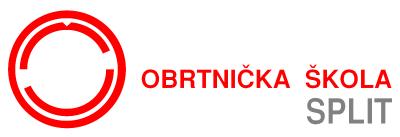 OBRTNIČKA ŠKOLA, SPLITOBRTNIČKA ŠKOLA, SPLITŠKOLSKA GODINA 2018./2019.ŠKOLSKA GODINA 2018./2019.ŠKOLSKA GODINA 2018./2019.ŠKOLSKA GODINA 2018./2019.Kat. Br.Naziv udžbenikaAutor(i)Autor(i)Autor(i)Vrsta izdanjaCijenaCijenaNakladnikNakladnikNovoNovoModni tehničar - novi strukovni kurikulum - 3. razred srednje školeModni tehničar - novi strukovni kurikulum - 3. razred srednje školeENGLESKI JEZIKNEW HORIZONS 3 STUDENT'S BOOK : udžbenik engleskog jezika za 3. razred strukovnih škola, prvi strani jezik; 3. razred gimnazija i četvorogodišnjih strukovnih škola, drugi strani jezikNEW HORIZONS 3 STUDENT'S BOOK : udžbenik engleskog jezika za 3. razred strukovnih škola, prvi strani jezik; 3. razred gimnazija i četvorogodišnjih strukovnih škola, drugi strani jezikPaul Radley, Daniela Simons, Ronan McGuinnessudžbenikudžbenikudžbenik99,00 kn99,00 knOXFORDOXFORDNovoNovoNEW HORIZONS 3 WORKBOOK : radna bilježnica za engleski jezik, 3. razred strukovnih škola, prvi strani jezik; 3. razred gimnazija i četvorogodišnjih strukovnih škola, drugi strani jezikNEW HORIZONS 3 WORKBOOK : radna bilježnica za engleski jezik, 3. razred strukovnih škola, prvi strani jezik; 3. razred gimnazija i četvorogodišnjih strukovnih škola, drugi strani jezikPaul Radley, Daniela Simonsradna bilježnicaradna bilježnicaradna bilježnica61,00 kn61,00 knOXFORDOXFORDNovoNovoVJERONAUK4856ŽIVOTOM DAROVANI : udžbenik katoličkoga vjeronauka za 3. razred srednjih školaDejan Čaplar, Dario Kustura, Ivica ŽivkovićDejan Čaplar, Dario Kustura, Ivica ŽivkovićDejan Čaplar, Dario Kustura, Ivica Živkovićudžbenik46,00 kn46,00 knKSKSNovoNovoHRVATSKI JEZIK - ZA ČETVEROGODIŠNJE STRUKOVNE ŠKOLE - KNJIŽEVNOSTHRVATSKI JEZIK - ZA ČETVEROGODIŠNJE STRUKOVNE ŠKOLE - KNJIŽEVNOSTVJEDI : čitanka za 3. razred četverogodišnje strukovne školeVJEDI : čitanka za 3. razred četverogodišnje strukovne školeSnježana ZrinjanSnježana ZrinjanSnježana ZrinjanudžbenikALFAALFAHRVATSKI JEZIK - ZA ČETVEROGODIŠNJE STRUKOVNE ŠKOLE - JEZIK I JEZIČNO IZRAŽAVANJEHRVATSKI JEZIK - ZA ČETVEROGODIŠNJE STRUKOVNE ŠKOLE - JEZIK I JEZIČNO IZRAŽAVANJE1409HRVATSKI JEZIK 3 : udžbenik za 3. razred četverogodišnjih strukovnih školaSnježana ZrinjanSnježana ZrinjanSnježana Zrinjanudžbenik68,00 kn68,00 knALFAALFAMATEMATIKA - ZA ČETVEROGODIŠNJE PROGRAMEMATEMATIKA - ZA ČETVEROGODIŠNJE PROGRAMEudžbenik sa zbirkomMATEMATIKA 3 : udžbenik i zbirka zadataka za 3. razred tehničkih školaSanja VarošanecSanja VarošanecSanja Varošanecudžbenik sa zbirkom128,00 kn128,00 knELEMENTELEMENTNovoNovo4739MATEMATIKA 3 : udžbenik i zbirka zadataka za 3. razred tehničkih školaSanja VarošanecSanja VarošanecSanja Varošaneczadataka128,00 kn128,00 knELEMENTELEMENTNovoNovo